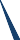 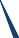 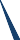 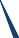 SÜRDÜRÜLEBİLİRLİKYÖNETİM SİSTEMİ İçerik1.	Yönetim Sistemi	22.	Yasal Uyum	53.	Paydaşlar ve iletişim	54.	Erişilebilirlik	75.	Satın alma	76.	Kültürel Sürdürülebilirlik Politikası	87.	Enerji ve çevre	98.	Su yönetimi ve atık su	109.	Gıda atığı ve katı atık	11Yönetim Sistemi Bu belge, otelimizin tüm yönetim süreçlerini kapsayacak şekilde uyarlanabilen ve geliştirilebilen bir Sürdürülebilirlik Yönetim Sistemi (SYS)'nin temel çerçevesini oluşturmakta ve politikalarını ortaya koymaktadır. Bu belge, otelin yönetimi ve personeline yönelik hazırlanmıştır. Sistemimiz otelimizin büyüklüğüne ve kapsamına uygun olacak şekilde geliştirilmiştir.Yönetim sistemimizin temeli risk analizine dayanmaktadır. Çevre, doğal afetler, toplum, kültür, ekonomi, kalite, insan hakları, sağlık, güvenlik başlıklarında risk analizi yapılmaktadır. Gerekmesi halinde yeni başlıklar da eklenebilmektedir.Riskler analiz edildikten sonra risklerin gerçekleşmesi durumunda yapılacakları belirleyen bir kriz yönetim politikamız ve sistemimiz de bulunmaktadır. Bu belgenin ekinde risk analizi ve kriz yönetiminin nasıl yapılacağı yer almaktadır.Risk analizi, Tablo-1’de belirtilen yöntemle yapılmaktadır.SYS kalite, ekonomi, yönetim, çevre, kültür, insan hakları, sağlık ve güvenlik konularında tüm çalışanlar tarafından belli politikaların uygulanmasını, hedefler belirlenmesini ve hedeflere ulaşılıp ulaşılamadığının izlenerek işletme yönetim süreçlerinin sürekli iyileştirilmesini içermektedir. Belirlenen hedeflere ulaşılması halinde yeni hedefler belirlenmektedir. Ulaşılamaması durumunda, hedeflerimiz, politika ve uygulamalarımız gözden geçirilir. Bu sayede sürekli iyileştirmeyi sağlamaya gayret gösteririz. Otelimizin yönetim sistemine ilişkin hedefler ve hedeflere uyumun takip edildiği performans göstergeleri bu belgenin ekinde yer almaktadır. Otelimizin hedefleri ve performans göstergeleri Tablo-2’de yer almaktadır. Otelimiz, sürdürülebilirlikle ilgili olarak, Türkiye Sürdürülebilir Turizm Programı’nın birinci aşama yükümlülüklerini yerine getireceğini ve sürdürülebilirlik performansının artırılması için sürdürülebilir yönetim sisteminin sürekli iyileştirilmesini taahhüt eder.Sektörün durumu, çevresel, toplumsal, teknolojik, ekonomik ve kültürel riskler, mevzuat kaynaklı değişiklik ve güncellemeler dolayısıyla yönetim sistemimiz sürekli gözden geçirilmekte, gerekli olması durumunda sistem ve politikalar güncellenmektedir.Yukarıda belirtilen adımlar özetle Planla-Uygula-Kontrol Et-Önlem Al (PUKÖ) yaklaşımı olarak ifade edilebilir (Şekil 1). 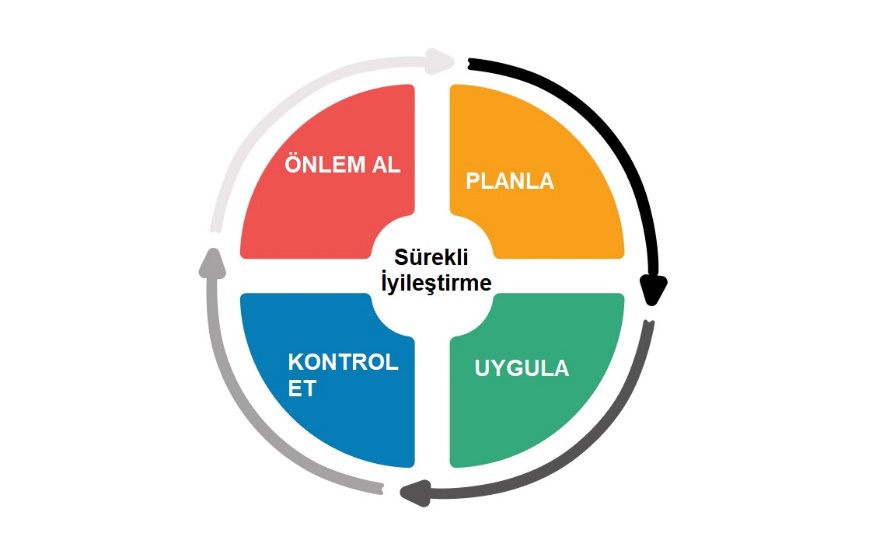 Şekil 1. PUKÖ DöngüsüPlanla: Otelimiz çevre, toplum, kültür, ülke ekonomisi ve yönetim sistemi konularına önem vermekte ve hedefler belirlemektedir. Belirlenen hedeflere ulaşabilmek için izlenecek yol haritası ve eylemleri planlamaktadır. Uygula: Otelimiz çevresel, kültürel, sosyal, insan hakları, sağlık ve güvenlik ile ilgili temel politikalarını ve uygulamalarını belirler. Bunları, ilgili personel tarafından tanımlanan aralıklarla izler, ölçer ve kaydeder. Kontrol et: Otelimizde hem personel hem de müşterilerden gelen geri bildirimler izlenir ve kaydedilir. Gerekmesi halinde düzeltici önlemler alınır.Önlem al: Otelimizin kontrol et adımında belirlenen sorunları düzeltmek için harekete geçtiği adımdır. Düzeltici önlem ve işlemler kayıt altına alınarak arşivlenir.Yasal UyumOtelimiz, yürürlükteki yasa, mevzuat ve uluslararası sözleşmelere uymayı taahhüt eder, bunların güncel bir listesini bulundurur ve bunlarla ilgili personelini düzenli olarak bilgilendirir, personele gerekli eğitimleri sağlar.Uyulması gereken temel mevzuat Tablo-3’te yer almaktadır.Sorulması veya ibraz edilmesinin istenmesi halinde otelimiz gerekli tüm izin, sertifika ve belgeleri ilgili kişi ve kurumlara ibraz eder. Bu belgeler, Turizm İşletme Belgesi, Basit Konaklama Turizm İşletmesi Belgesi, İşyeri Açma ve Çalışma Ruhsatı, son aya ait personel sigorta bildirgesi, vergi levhası, acil durum eylem planı, personel eğitimleri ve sertifikaları, varsa işyeri hekimi ile yapılan sözleşme, belediyeden alınan kanalizasyon bağlantı belgesi, i, haşere ile mücadele yapıldığına ilişkin belgeler ve diğer gerekli belgelerdir.Paydaşlar ve iletişimPaydaşlarımız, işletmemizin başarısı için önemli bir role sahiptir. Müşterilerimiz, çalışanlarımız, tedarikçilerimiz, yerel toplum ve iş ortaklarımız, otelimizin sürdürülebilirliği ve büyümesi için değerli katkılar sağlamaktadır.Müşterilerimizle olan iletişimimiz, öncelikli olarak tatillerini ve konaklamalarını unutulmaz kılmak için tasarlanmıştır. Otelinizi rezerve ederken, müşterilerimize profesyonel ve özenli hizmet sunmak için etkili iletişim kanalları kullanırız. Sorularını yanıtlamak, özel talepleri karşılamak ve onların ihtiyaçlarını anlamak için hızlı ve özenli bir şekilde iletişim kurarız.Çalışanlarımız, otelimizin başarısı ve misafir memnuniyeti için kilit bir role sahiptir. Onlarla sürekli iletişim halindeyiz, eğitim ve gelişim fırsatları sunuyoruz ve onların geri bildirimlerini dinliyoruz. Ayrıca, takım çalışmasını teşvik etmek ve birlikte çalışma ortamını iyileştirmek için düzenli toplantılar ve iletişim araçları kullanıyoruz.Tedarikçilerimizle olan ilişkilerimizde, kaliteli ürünler ve hizmetler sağlamak için güçlü bir iletişim ağı kurmaktayız. Onlarla düzenli olarak iletişim halindeyiz, taleplerimizi net bir şekilde iletiyoruz ve işbirliği yaparak karşılıklı fayda sağlamayı hedefliyoruz.Performans raporlaması örneği Tablo-4’te yer almaktadır.Performans raporlama, işletmemizin sağlığı, başarıları ve gelişim alanlarını değerlendirmek için önemli bir araçtır. Otelimizin performansını izlemek ve değerlendirmek, stratejik kararlar almak ve iyileştirmeler yapmak için bize değerli bilgiler sunar.Performans raporlaması sürecinde, farklı ölçütler ve anahtar göstergeler belirleriz. Bunlar genellikle misafir memnuniyeti, doluluk oranı, gelir ve kar marjı, rezervasyonlar, hizmet kalitesi gibi faktörleri içerir. Bu göstergeleri düzenli olarak izler ve analiz ederiz.Raporlama süreci, genellikle aylık, üç aylık veya yıllık olarak düzenlenir. Bu dönemlerde elde edilen verileri kullanarak, önceki dönemlere kıyasla performans trendlerini değerlendiririz. Performans raporları, tablolar, grafikler ve diğer görsel araçlarla sunulur, böylece verilerin anlaşılması kolaylaşır.Performans raporlarını paydaşlarımızla, özellikle yönetim ekibimizle ve çalışanlarımızla paylaşırız. Bu raporlar, otelin genel sağlığı ve başarıları hakkında bilgi sahibi olmalarını sağlar. Ayrıca, performans raporları, belirli hedeflerin takip edilmesi ve performansın iyileştirilmesi için bir yol haritası sağlar.Performans raporlama süreci, otelimizin güçlü yönlerini vurgulamak ve zayıf noktalarını belirlemek için bize rehberlik eder. Bu bilgileri kullanarak, müşteri deneyimini geliştirmek, operasyonel verimliliği artırmak ve gelirleri optimize etmek için stratejiler ve eylemler geliştiririz.Anket uygulaması örneği Tablo-5’te yer almaktadır.Müşteri deneyimi: Müşteri deneyimi, otelimizin en önemli odak noktalarından biridir. Amacımız, misafirlerimize unutulmaz bir konaklama deneyimi sunmak ve onları mutlu etmek için her detayı özenle planlamaktır.Müşteri memnuniyetini sağlamak için, misafirlerimizin özel taleplerini anlamak ve karşılamak için çaba sarf ederiz. Misafirlerimizin beklentilerini aşmak ve onlara konforlu bir ortam sunmak için odalarımızın temizliği, konforlu yataklar, kaliteli banyo malzemeleri ve uygun tesisat gibi unsurlara dikkat ederiz.Personelimiz, sıcak ve samimi bir karşılama sağlamak için eğitilmiştir. Misafirlerimizle etkileşimde bulunurken, güleryüzle hizmet verir ve onlara yardımcı olmak için her zaman hazırız. Sorularını yanıtlamak, önerilerde bulunmak ve isteklerini yerine getirmek için aktif bir iletişim kurarız.Personel katılımı: Personel katılımı, otelimizin başarısı ve işletme kültürümüz için önemli bir unsurdur. Çalışanlarımızın katılımı, motivasyonu, fikirleri ve enerjisi, otelimizin kalitesini artırır ve müşteri deneyimini olumlu yönde etkiler.Personel katılımı, açık ve etkili iletişimle başlar. Çalışanlarımızın fikirlerini ve önerilerini paylaşmalarını teşvik ederiz. İşbirliğine dayalı bir ortam yaratır, düzenli toplantılar, geri bildirim süreçleri ve takım çalışması etkinlikleri düzenleriz. Aynı zamanda, çalışanlarımızın görüşlerini dinler, endişelerini ele alır ve onların memnuniyetini sağlamak için çözümler üretiriz.Otelimiz 4857 sayılı İş Kanunu’nun ilgili hükümlerine uymayı taahhüt etmektedir ve çalışana en az asgari ücret vermektedir. Ayrıca 5510 Sayılı Sosyal Sigortalar ve Genel Sağlık Sigortası kanununa ve 6331 Sayılı İş Sağlığı ve Güvenliği Kanununa uyumu da otelimiz taahhüt eder.  Ayrıca, çalışanlarımızı başarılarına değer vererek teşvik ederiz. Ödül ve tanıma programları düzenleriz. Performans hedeflerini net bir şekilde belirler ve çalışanlarımızın bu hedeflere ulaşmaları için destek oluruz. Başarıları takdir etmek, çalışanların motivasyonunu artırır ve onları otelimize daha bağlı kılar. Otelimiz, sürdürülebilirlik faaliyetlerini yönetmek için bir “Sürdürülebilirlik Ekibi” oluşturmuştur. Sonuç olarak, personel katılımı otelimizin başarısı ve işletme kültürümüz için kritik bir unsurdur. Çalışanlarımızın fikirlerine değer vermek, onları motive etmek ve otelimize katkıda bulunmalarını sağlamak için çeşitli yöntemler kullanırız. Personel katılımı sayesinde, ekip ruhu ve memnuniyeti artırarak, otelimizin büyümesine ve müşteri memnuniyetine yol açıyoruz.Sürdürülebilirlik Ekibi görev dağılımı Tablo-6’da yer almaktadır. Erişilebilirlik Erişilebilirlik, sürdürülebilirlik yönetim sistemi içinde önemli bir unsur olarak yer alır ve otel sahipleri olarak bu konuya öncelik vermemiz gerekmektedir. Erişilebilirlik, otelimizin herkesin kullanımına uygun hale getirilmesini ve her türlü misafirin ihtiyaçlarını karşılamasını sağlamayı amaçlar.Fiziksel erişilebilirlik, otelimizin engelli misafirlerin kolayca erişebileceği bir şekilde tasarlanması ve düzenlenmesi anlamına gelir. Engelli rampaları, geniş koridorlar, asansörler, düşük eşikli kapılar gibi önlemler alarak, engelli bireylerin otelimizdeki tesisleri rahatlıkla kullanabilmelerini sağlamalıyız. Ayrıca, özel tasarlanmış engelli dostu odalar ve banyolar sunarak, bu misafirlerimizin konaklama deneyimini kolaylaştırmalıyız.Erişilebilirlik çabaları, otelimizin sosyal ve ekonomik sürdürülebilirliğine katkıda bulunur. Engelli misafirlerin ve diğer özel ihtiyaçlara sahip kişilerin otelimize erişim sağlayabilmesi, daha geniş bir müşteri tabanına ulaşmamızı sağlar. Aynı zamanda, bu tür misafirlere sunduğumuz hizmetlerin kalitesi ve kapsamı, otelimizin itibarını artırır ve müşteri memnuniyetini yükseltir. Erişilebilirlik, sürdürülebilirlik yönetim sisteminin bir parçası olarak hem etik bir sorumluluk hem de işletme açısından avantaj sağlayan bir stratejidir.Satın almaSatın alma politikamız yerel, çevreye duyarlı, adil ticarete dayalı ve verimli satın almaya yönelik politikaları içermektedir. Sürdürülebilirlik yönetim sistemi içinde satın alma süreci, otel sahipleri olarak sürdürülebilir tedarik zinciri ve malzeme yönetimi stratejilerini benimsememiz açısından önemlidir. Satın alma, otelin çevresel etkilerini azaltmak, sosyal sorumlulukları yerine getirmek ve ekonomik sürdürülebilirliği desteklemek için stratejik bir şekilde ele alınmalıdır.Yerel satın alma: Otelimiz mal ve hizmet satın alırken kaliteli ve makul fiyatlı olması kaydıyla yerel tedarikçilere öncelik vermektedir. Bu nedenle tedarikçilerini düzenli olarak denetlemekte, tedarikçi listesini güncellemekte ve tedarikçilerini bilgilendirmektedir. Bölge halkından alınan mal ve hizmetlerin oranı ölçülmektedir. Otel yakında bulunan yerel üreticilerle işbirliği yapıyoruz, yerel ekonomiyi desteklemenin yanı sıra çevresel etkileri azaltmanın da bir yoludur. Yerel üreticilerden taze meyve, sebze, et, süt ürünleri gibi gıda ürünleri satın alarak hem yerel tarımı destekleyebilir hem de daha az taşıma maliyeti ve karbon ayak iziyle daha sürdürülebilir bir tedarik zinciri oluşturduk.Çevreye duyarlı satın alma: Otelimiz satın alımda çevreye duyarlı bir politika izlemektedir, gıda ve katı atığı azaltmak üzere verimli satın alma, enerji tasarrufu ve su tasarrufuna önem vermektedir.Bu strateji, otelimizin çevresel etkilerini azaltmak, doğal kaynakları korumak ve ekolojik dengeyi desteklemek amacıyla malzeme ve hizmetlerin seçiminde çevresel faktörleri dikkate almamızı gerektirir.Otelimiz bu çerçevede, satın alımlarını yaparken sürdürülebilirlik sertifikalarına sahip tedarikçilerin seçilmesini önceliklendirir. Tedarikçilerde aranabilecek örnek sertifikalar ISO14001, ISO50001, FSC. MSC. ECOLABEL. ISO14064, ISO20400 gibi belgelerdir. Ahşap, balık, kâğıt ve diğer gıdalar için çevre sertifikalı (FSC, MSC, AB-EcoLabel, vb.) veya kaynağı takip edilebilen ürünler tercih edilmektedir. Tehdit altındaki türler ve satılması yasak olan türler (balık, ağaç, bitki, av hayvanı, vb.) otelimizde alınmamakta ve kullanılmamaktadır. Çevre sertifikalı, yerel üretici ve tedarikçilerden, adil ticaret tedarikçilerinden satın alımlarımızın toplam satın alımlara oranı ölçülmektedir. Otelimizin çevre sertifikalı, yerel ve adil ticaretle satın alma ile ilgili hedefleri bulunmaktadır. Bu çerçevede, satın alımlarımızda yerel ve adil ticaret tedarikçilerinin oranının ve sayısının artmasını hedeflemekte ve buna özen göstermekteyiz.Tedarikçi değerlendirme formu Tablo-7’de yer almaktadır.Onaylı tedarikçi listesi Tablo-8’de yer almaktadır.Verimli satın alma: Satın alma politikamız, yeniden kullanılabilir, iade edilebilir ve geri dönüştürülmüş malları tercih etmektedir.Otelimiz ayrıca, toplu alıma ve dökme ürün alımına öncelik vermektedir. Bu sayede otelimize daha az sayıda nakliyat yapılmakta, daha az sera gazı emisyonu üretilmektedir. Otelimize gelen ürünlerde gereksiz ve fazla plastik, naylon, kağıt, cam, ahşap ambalajların olmaması temel önceliğimiz ve tercihimizdir.Sarf malzemesi ve buklet ürünlerin satın alımında tek kullanımlık ürünlerden ve gereksiz ambalajdan (özellikle plastikten) kaçınılmaktadır. Sarf malzemeleri ve tek kullanımlık ürünlerin satın alınması ve kullanımı izlenmekte ve yönetilmektedir.Verimli satın alma sürecinde, enerji ve su verimliliği sağlayan ürün ve hizmetlere öncelik vermek önemlidir. Enerji verimli aydınlatma, ısıtma, soğutma sistemleri, su tasarrufu sağlayan armatürler, su geri kazanım sistemleri gibi çözümler kullanarak otelimizin enerji ve su tüketimTek kullanımlık, plastik, ambalajlı ürünlerin izlenmesi için Tablo-9 kullanılmaktadır.Kültürel Sürdürülebilirlik PolitikasıKültürel mirasın sunulması: Otelimiz, yerel halkının fikri mülkiyet haklarına saygı gösterir. Geleneksel ve çağdaş yerel kültürün otantik unsurları mutfağımızda, tasarımımızda, dekorasyonda değerlendirir.Eserler: Otelimiz, tarihsel ve arkeolojik eserleri alıp satmaz, ticaretine aracılık etmez ve bunları sergilemez. Sürdürülebilir yerel gastronominin tanıtımı: Otelimiz yerel ürünlerin tanıtılması ve tüketimine öncelik vermektedir. Tüm faaliyetlerinde gastronomide sürdürülebilirliği sağlamak için yenilikçi ve yaratıcı uygulamalar ortaya koymaktadır. Enerji ve çevreEnerji tasarrufu: Enerji verimliliği ve çevresel sürdürülebilirlik, otelimiz için önemli bir önceliktir. Hem çevreyi korumak hem de işletme maliyetlerini düşürmek için enerji kullanımını azaltmak ve çevresel etkileri en aza indirmek için çeşitli önlemler alıyoruz.Enerji verimliliği sağlamak için otelimizde enerji tasarruflu aydınlatma sistemleri kullanıyoruz. LED ampuller, hareket sensörleri ve otomatik ışık kontrol sistemleri gibi teknolojileri kullanarak enerji tüketimini azaltıyoruz. Ayrıca, doğal ışık kullanımını teşvik etmek için binalarımızda pencereleri ve doğal havalandırma sistemlerini optimize ediyoruz.Atık yönetimi konusunda da çevreye duyarlı bir yaklaşım benimsiyoruz. Geri dönüşüm programları yürütüyor ve geri dönüştürülebilir malzemelerin kullanımını teşvik ediyoruz. Atık azaltma ve geri dönüşüm süreçlerini sürekli olarak gözden geçiriyor ve iyileştirmeler yapmaya çalışıyoruz.Yerel toplum ve çevre ile işbirliği yapmayı önemsiyoruz. Yerel tedarikçileri tercih ederek yerel ekonomiye katkıda bulunuyor ve çevresel projelere destek veriyoruz. Ayrıca, misafirlerimizi çevre dostu uygulamalar hakkında bilgilendiriyor ve onları çevreye saygılı davranmaya teşvik ediyoruz.Elektrik tüketim takibi için Tablo-10 kullanılmaktadır.Toplam enerji kullanımının takibi için Tablo-11 kullanılmaktadır.Su yönetimi ve atık suSu yönetimi ve atık su, otelimiz için önemli bir çevresel konudur. Sürdürülebilir bir yaklaşım benimseyerek su kaynaklarını korumak, su tasarrufu sağlamak ve atık suyun etkilerini en aza indirmek için çeşitli önlemler alıyoruz.Su yönetimi için su tasarruflu cihazlar ve armatürler kullanıyoruz. Çift sifonlu tuvaletler, su akışını kontrol eden duş başlıkları ve su tasarruflu musluklar gibi teknolojilerle su tüketimini azaltıyoruz. Ayrıca, bahçe sulama sistemlerimizi yağmurlama sistemleriyle entegre ederek su kullanımını optimize ediyoruz.Atık su yönetiminde de sorumluluk alıyoruz. Atık suyun etkisini en aza indirmek için atık su arıtma sistemleri kullanıyoruz. Bu sistemler, atık suyun doğal kaynaklara zarar vermeden geri dönüştürülmesini sağlar. Atık suyun geri kazanımı ve geri dönüşümü için sürekli olarak teknolojik gelişmeleri takip ediyoruz.Su yönetimi ve atık su konularında çalışanlarımızı eğitiyor ve bilinçlendiriyoruz. Personelimiz, su tasarrufu yöntemleri ve atık su yönetimi konusunda eğitim alır ve bu uygulamaları günlük iş süreçlerinde benimser. Ayrıca, su kaynaklarını korumak ve atık suyun doğaya zarar vermemesi için sürekli olarak iş süreçlerimizi gözden geçiriyoruz.Otelimiz, suyun kullanımında tüm yasal gereklilik ve düzenlemelere uymaktadır.Son olarak, yerel yönetmeliklere ve çevresel standartlara uygun olarak hareket ediyoruz. Su yönetimi ve atık su konularında ilgili kurallara ve yönergeleruyarak hem çevresel sürdürülebilirliği destekliyor hem de toplumsal sorumluluğumuzu yerine getiriyoruz.Su tüketiminin ölçülmesi için Tablo-12 kullanılmaktadır.Gıda atığı ve katı atıkGıda atığı ve katı atık yönetimi, otelimiz için önemli bir çevresel ve sürdürülebilirlik konusudur. Bu konuda çeşitli önlemler alarak atıkların azaltılması, geri dönüşümü ve doğru bir şekilde yönetilmesi için çaba sarf ediyoruz.Gıda atığı yönetiminde, israfı en aza indirmek ve gıda kaynaklarını korumak için çeşitli stratejiler uyguluyoruz. Menülerimizi dikkatlice planlayarak taze ve yerel malzemeleri kullanmaya özen gösteriyoruz. Ayrıca, porsiyon kontrolü ve tabak paylaşımı gibi uygulamalarla misafirlerimizin fazla yiyecek atmasını engellemeye çalışıyoruz.Atık takibi için Tablo-13 kullanılmaktadır.Katı atık yönetiminde ise geri dönüşüm ve atık azaltma stratejilerini benimsiyoruz. Geri dönüştürülebilir malzemeleri ayrıştırıyor ve geri dönüşüm süreçlerine kazandırıyoruz. Atık azaltma programları ile kağıt, plastik ve cam gibi malzemelerin tüketimini ve atık miktarını en aza indirmeye çalışıyoruz.Bilinçlendirme ve eğitim de katı atık yönetimi konusunda önemli bir rol oynar. Misafirlerimizi atık ayrıştırma ve geri dönüşüm konusunda bilgilendiriyoruz. Otelin farklı noktalarına yerleştirilen geri dönüşüm kutuları ile atık ayrıştırma sürecini kolaylaştırıyoruz ve misafirlerimizi aktif olarak katılım sağlamaya teşvik ediyoruz.Ayrıca, yerel geri dönüşüm tesisleri ve atık yönetimi şirketleriyle işbirliği yapıyoruz. Bu sayede atıklarımızın doğru bir şekilde işlenmesini ve çevreye zarar vermeden bertaraf edilmesini sağlıyoruz.Gıda atığı ve katı atık yönetimi konularında sürekli olarak performansımızı değerlendiriyoruz. Atık miktarını izliyor, geri dönüşüm oranlarını takip ediyor ve sürekli olarak iyileştirmeler yapmak için çalışıyoruz.